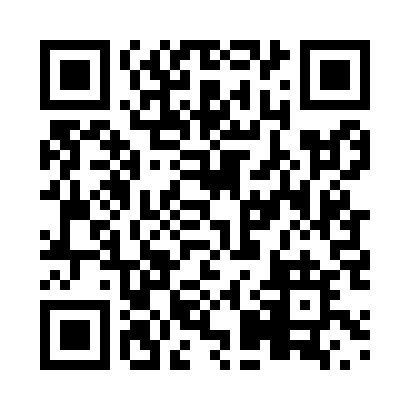 Prayer times for Strathmore, Alberta, CanadaMon 1 Jul 2024 - Wed 31 Jul 2024High Latitude Method: Angle Based RulePrayer Calculation Method: Islamic Society of North AmericaAsar Calculation Method: HanafiPrayer times provided by https://www.salahtimes.comDateDayFajrSunriseDhuhrAsrMaghribIsha1Mon3:315:241:387:139:5111:442Tue3:315:241:387:129:5111:443Wed3:325:251:387:129:5011:444Thu3:325:261:387:129:5011:445Fri3:335:271:387:129:4911:446Sat3:335:281:397:129:4911:447Sun3:345:291:397:129:4811:438Mon3:345:301:397:119:4811:439Tue3:355:311:397:119:4711:4310Wed3:355:321:397:119:4611:4211Thu3:365:331:397:109:4511:4212Fri3:365:341:397:109:4411:4213Sat3:375:351:397:099:4411:4114Sun3:385:361:407:099:4311:4115Mon3:385:371:407:089:4211:4016Tue3:395:381:407:089:4111:4017Wed3:405:401:407:079:3911:3918Thu3:405:411:407:079:3811:3919Fri3:415:421:407:069:3711:3820Sat3:425:431:407:059:3611:3821Sun3:425:451:407:059:3511:3722Mon3:435:461:407:049:3311:3723Tue3:445:471:407:039:3211:3624Wed3:445:491:407:039:3111:3525Thu3:455:501:407:029:2911:3526Fri3:465:521:407:019:2811:3427Sat3:465:531:407:009:2711:3328Sun3:475:541:406:599:2511:3229Mon3:485:561:406:589:2411:3130Tue3:505:571:406:579:2211:2831Wed3:535:591:406:569:2011:25